ЈП „3.СЕПТЕМБАР“НОВА ВАРОШ,Карађорђева 114ПИБ 101977908ПРОГРАМ ПОСЛОВАЊА ЗА ЈП „3.СЕПТЕМБАР“НОВА ВАРОШ ЗА 2019. ГОДИНУпословно име: Јавно предузеће за комуналну делатност „3.СЕПТЕМБАР“седиште: НОВА ВАРОШ,Карађорђева 114претежна делатност: скупљање,пречишћавање и дистрибуција водематични број: 07210426ПИБ: 101977908ЈББК: 82463надлежни орган јединице локалне самоуправе: ОПШТИНА НОВА ВАРОШ(децембар 2018.год.)САДРЖАЈ:ОСНОВНИ ПОДАЦИ О ЈП „3.СЕПТЕМБАР“ НОВА ВАРОШОРГАНИЗАЦИОНА СТРУКТУРА – ШЕМАОСНОВ ЗА ИЗРАДУ ГОДИШЊЕГ ПРОГРАМА ПОСЛОВАЊА ЗА 2019. ГОДИНУКАПАЦИТЕТИ ПРЕДУЗЕЋАПЛАН ФИЗИЧКОГ ОБИМА УСЛУГА ПО ДЕЛАТНОСТИМАФИНАНСИЈСКИ ПОКАЗАТЕЉИ ЗА 2019. ГОДИНУПОЛИТИКА ЗАРАДА И ЗАПОШЉАВАЊАИНВЕСТИЦИЈЕЗАДУЖЕНОСТПЛАНИРАНА ФИНАНСИЈСКА СРЕДСТВА ЗА НАБАВКУ ДОБАРА, УСЛУГА И РАДОВА ЗА ОБАВЉАЊЕ ДЕЛАТНОСТИ, ТЕКУЋЕ И ИНВЕСТИЦИОНО ОДРЖАВАЊЕ И СРЕДСТВА ЗА ПОСЕБНЕ НАМЕНЕЦЕНЕПРИЛОЗИ:Биланс успеха за период 01.01.-31.12.2018.годинеБиланс успеха за период 01.01.-31.12.2019.год.по кварталимаСубвенције и остали приходи из буџетаТрошкови запослених,план и реализација 2018. и план 2019.год. по кварталимаСтруктура запослених по секторима/организационим јединицама Планирана стурктура запосленихДинамика запошљавања Исплаћена маса за зараде ,број запослених и просечна зарада по месецима за 2018.год.Бруто 1 и план за 2019.годинуПлан обрачуна и исплате зарада за 2019.год.са разликом уплате у буџет РСКредитна задуженостПланирана финансијска средства за набавку добара,радова и услугаПлан капиталних улагањаСредства за посебне наменеОСНОВНИ ПОДАЦИ О ЈП „3.СЕПТЕМБАР“  НОВА ВАРОШКратак историјат од оснивања и статусне промене које су вршене у току пословања предузећа ЈП "3.Септембар" Нова ВарошПо први пут ово предузеће је основано као Комунално предузеће "3.септембар" Нова Варош одлуком Народног одбора градске општине среза Златарског број 504 од 19.01.1953.године.Од наведеног датума почиње пословање предузећа које је у току времена претрпело одређене промене у складу са законским одредбама које су то условљавале.Комунално предузеће је организовано као Радна организација за комуналне делатности "3.септембар" Нова Варош и уписано под бр.Фи.1434/78 од 14.12.1978 године код Привредног суда у Ужицу.Након тога долази до организовања Јавног предузећа за комуналне делатности, становање, грађевинско земљиште и путеве "3.септембар" п.о. Нова Варош уписно код Привредног суда у Ужицу под бројем Фи.232/90 од 05.04.1990.године.Усклађивањем са Законом о предузећима и Законом о јединственој класификацији делатности организује се Јавно предузеће за комуналне делатности "3.септембар" Нова Варош уписано у регистар Привредног суда Ужице под бројем Фи.197/2000 од 24.03.2000.године.Задња промена је извршена након утврђене обавезе превођења у регистар АПР када је Јавно предузеће за комуналне делатности "3.септембар" Нова Варош извршило превођење код АПР под бројем БД 19763/2005 од 13.06.2005. са којим статусом и данас послује.Јавна предузећа имају посебан значај,пре свега јер представљају специфичан облик предузећа која,у обављању своје делатности имају одговорност како према јавности тако и према оснивачу.Једна од специфичности пословања јавних предузећа је израда годишњег Програма пословања који је изабран као својеврстан метод контроле пословања предузећа.Предузеће послује под пословним именом: Јавно предузеће за комуналне делатности „3.СЕПТЕМБАР “ Нова Варош.Скраћено пословно име: ЈП „3.Септембар“.Седиште ЈП „3.Септембaр“ је у Новој Вароши, адреса: Карађорђева 114.Матични број: 07210426Порески идентификациони број (ПИБ): 101977908ПДВ број Предузћа: 136394858Сајт: www.jp3septembar.rsМаил адреса:  3.septembar@mts.rs, 3.septembar@gmail.com, info@jp3septembar.rs              Пословање ЈП „3.Септембар“ Нова Варош је дефинисано ближе Одлуком о организовању јавног предузећа за комуналне делатности „3.Септембар“ Нова Варош,број 06-204/2000-01 од 10.03.2000.године,  а његово пословање је усклађено са  Законом о јавним предузећима (Сл.гл.РС бр.15/2016) и  Законом о комуналним делатностима (Сл.гл.РС бр.88/11 и 104/2016).Основне делатности ЈП „3.Септембар“ Нова Варош су:Скупљање,пречишћавање и дистрибуција воде,Прикупљање и одвођење отпадних канализационих вода,Прикупљање и одвожење комуналног неопасног оптада.Као и друге поверене комуналне делатности Одлуком о комуналним делатностима на територији општине Нова Варош број:06-115/10/2017-02 од 16.11.2017.године.Предеузеће све своје расположиве материјалне,техничке и кадровске потенцијале ставља у сврху задовољења потреба наших корисника,трудећи се при томе да пружене комуналне услуге буду квалитетне,благовремене и економски прихватљиве.Задовљство наших корисника,осниовача и запослених је приоритет у пословању,који се трудимо да подигнемо на што већи ниво.ОРГАНИЗАЦИОНА СТРУКТУРА – ШЕМАЈП 3.Септембар“ је основано као јединствена пословна и економска целина. Предузеће послове из своје надлежности обавља у складу са Законом о јавним предузећима (Сл.гл.РС бр.15/2016) и  Законом о комуналним делатностима (Сл.гл.РС бр.88/11 и 104/2016).Надзор над пословањем, обавља Надзорни одбор, где су два члана представници оснивача и један члан као представник  запослених,  и то:Верољуб Боранијашевић,дипл.правник– Председник Надзорног одбора,именован од стране Скупштине општине Нова Варош, Решењем број: 06-37/2/216-02 од 07.11.2016.године.Мирољуб Шапоњић,дипл.маш.инг. – члан, именован од стране Скупштине општине Нова Варош, Решењем број 06-115/40/2017-02 од 23.11.2017.године.Зоран Миросављевић дипл.пољ.инг. - члана Надзорног одбора испред запослених, именован од стране Скупштине општине Нова Варош, Решењем број: 06-28/21-2016-02 од 30.03.2017.године.Директор Предузећа – Сузана Шуљагић,дипл.економиста, именована од стране Скупштине општине Нова Варош, Решењем број: 06-47/39/2016-02 од 26.12.2016.год.Сам посао се извршава кроз следеће секторе:РЈ ''Водовод и канализација'',РЈ ''Чистоћа и Механизација'',Сектор економских и општих пословаДостављамо табелу са бројем запослених по секторима,број систематизованих радних места,број запослених по кадровској евиденцији,њихову школску спрему,број запослених на дан 31.12.2018.год. и план броја запослених у 2019.години.Одлуком локалне самоуправе која је у складу са Уредбом Владе РС о максималном броју запослених на неодређено време, Предузеће може да има 56 запослених на неодређено време.Макро шема функције управљања и руковођења Предузећа.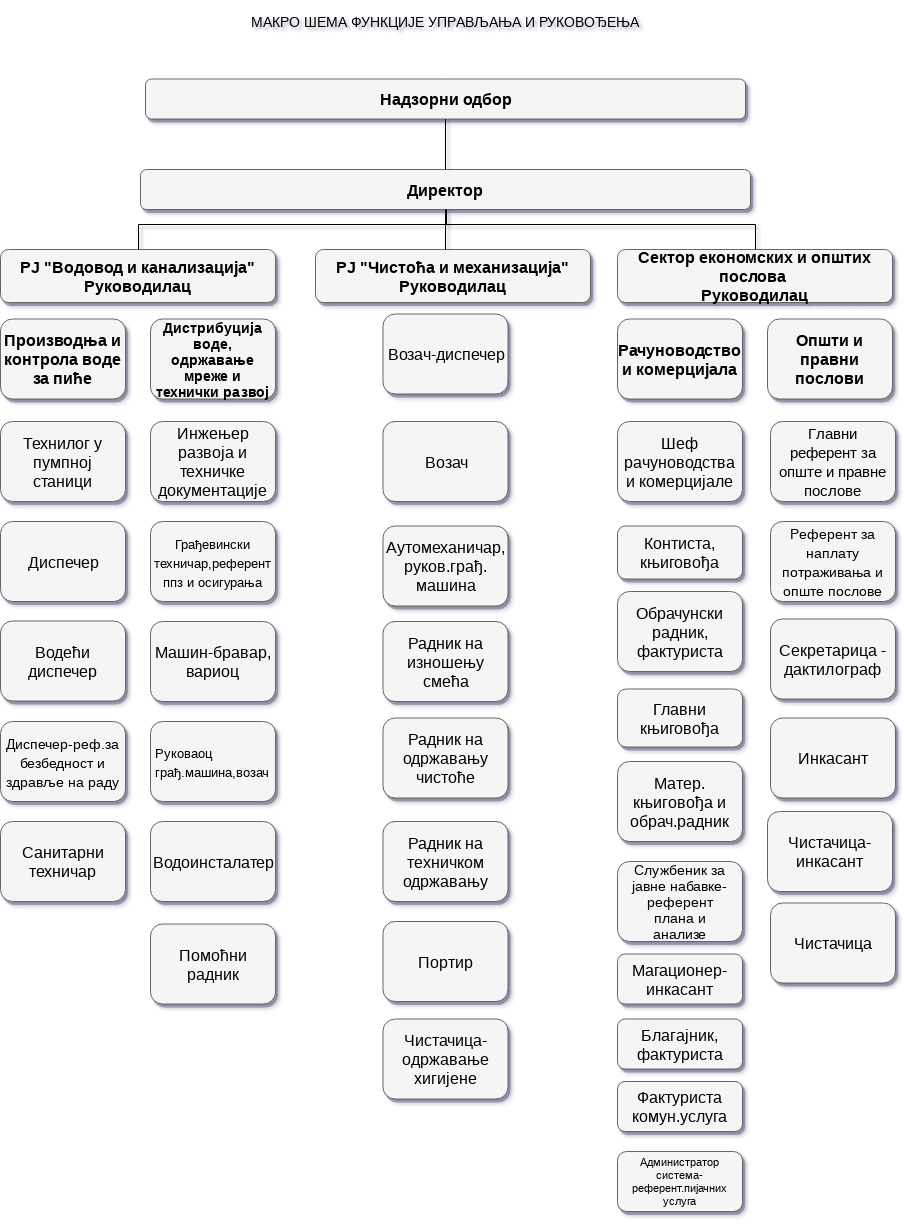 ОСНОВ ЗА ИЗРАДУ ГОДИШЊЕГ ПРОГРАМА ПОСЛОВАЊА ЗА 2019. ГОДИНУЗaкoнoм o jaвним прeдузeћимa („Сл. гл. РС” бр. 15/2016) измeђу oстaлoг, прoписaнa je oбaвeзa свих jaвних прeдузeћa дa дoнoсe гoдишњe прoгрaмe пoслoвaњa.Дeфинисaнa су и питaњa кoja сe гoдишњим прoгрaмoм oбaвeзнo рaзрaђуjу, прoписaн je рoк зa њeгoвo дoнoшeњe. За јавна предузећа обавезно доношење годишњег програма пословања је на снази већ више од 10 година,годишњи програм локалног јавног предузећа се више не доставља на адресе надлежних Министарстава већ само оснивачу јавног предузећа – јединици локалне самоупрaве. Годишњи програм локалних јавних предузећа, на предлог директора, усваја Надзорни одбор јавног предузећа, а по Закону надлежни орган јединице локалне самоуправе - Скупштина општине,на овај документ даје сагласност. Програм се, дакле, сматра донетим тек када на њега сагласност да оснивач.Годишњи програм пословања Предузећа, у складу са чланом 60. Закона о јавним предузећима, садржи и разрађује следеће области пословања:планиране изворе прихода и позиције расхода по наменама,планиране набавке,план инвестиција,планирани начин расподеле добити ,односно планирани начин покрића губитка,елементе за целовито сагледавање политике цена производа и услуга, план зарада и запошљавања,критеријуми за коришћење средстава за помоћ,спортске активности,пропаганду и репрезентацију.	Приликом израде Програма за 2019.годину Предузеће се руководи општим начелима која важе при изради било ког плана а то су реалност и опрезност.Програм пословања је документ који дефинише тренутну позицију предузећа,будуће циљеве и задатке организације,стратегије и акционе планове за постизање тих циљева.Као важан документ садржи прецизне актуелне податке и реалистична предвиђања за будућност,те стога представља комбинацију стратешког,комерцијалног,оперативног,инвестиционог и финансијског плана.КАПАЦИТЕТИ ПРЕДУЗЕЋА	ЈП „3.Септембар“ Нова Варош да би квалитетно испунило поверене послове производње и испоруке воде и одвода отпадних вода на коришћењу има следећу комуналну инфраструктуру:Изворишта: Лакомица, Гачево врело, Црно врело, Мукића ЈамаФилтерска постројења: Центар, Шапоњића врело, ШопотРезервоари:  Мукића Јама, Бријежђа, Вионик 1 и 2, Махала, Милановац, Воћњак, Панорама, Бабића Брдо, ДрмановићиРезервоар и постројење: МЗ Бурађа,извориште Перишта,МЗ Горња Бистрица итвориште Чесме,Путокси: Центар,Петловац- Браношевац, Златар код виле „Јелене“.Дужина главног довода 19 км, дужина разводне мреже 64 км. Дужина канализационе мреже 25 км, дужина колектора 2 км.У току 2018.године Предузеће је прузело и део реконструисаног  водовода у Драглици,извориште Врело.У табели бр.1 је приказан возни парк Предузећа,којим можемо поверене послове да одрадимо благовремено и квалитетно,овде пре свега мислимо на прикупљање и одвожење отпада из града и неколико околних села, до депоније која је удањена 18 км од Нове Вароши,затим летње и зимско одржавање града по Уговору са оснивачем по расписаним тендерима,као и прикупљање,сепарацију,лагеровање и након тога продају  рециклабирног отпада у оквиру рециклажног центра у складу са важећим законском регулативом о кретању отпада и лиценцом коју имамо.	Табела број 1 – Преглед старосне структуре и стања возног парка	Предузеће је од оснивача добило на кришћење путничко возило DACIA SANDERO и на тај начин смо решили дугогодишњи проблем око недостајања адекватног путничког возила.Предузеће на коришћењу има и пословни простор где је смештена линија за рециклажу отпада чији је максимални капацитет линије за балирање 2 тоне дневно,максимални радни притисак пресе за балирање је 25 тона. Зграда на млечној  пијаци је део комуналних објеката које користи и њима управља Предузеће као и згрда пекаре.Од фебруара месеца 2016.год. у надлежности предузећа је и градско гробље на локацији Коцељ,а надлежност предузећа је израда гробних места и одржавање гробља.ПЛАН ФИЗИЧКОГ ОБИМА УСЛУГА ПО ДЕЛАТНОСТИМА	Ово поглавље садржи натуралне показатеље о  физичком обиму услуга, које су се извршиле  у текућој 2018. години, по појединим делатностима,као и финасијски приказ услуга које је Предузеће остварило, са планом активности за наредну 2019.годину,како у смислу планираних мерљивих количина услуга, тако и финансијских ефеката од истих. Сви приходи су планирани на основу важеће одлуке о ценама на коју је сагласност дао оснивач – општина Нова Варош.2 – Остварени физички обим активности за 2018.годинуНАПОМЕНА: Накнада за одржавање водоводног прикључка код свих физичких лица укључује потрошњу воде са накнадом за канализацију од 5 (пет) м3 месечно.Када је испорука воде у селима у питању, количине у табели се односе на МЗ Бурађу извориште „Перишта“ које је прешло на одржавање и управљање у Предузеће од новембра 2015.год. и потрошаче у Горњој Бистрици од фебруара2016. године и 20-ак потрошача из Божетића који су уведени од мајског обрачуана исте године, с тим шта тај водовод није реконструисан.Извештај о остваривању програма пословања за 2018.годину – процена извршења,садржи показатеље извршења утврђених циљева и задатака у апслоутним износима и количинама.Процена извршења програма за 2018.год. је урађена на основу показатеља пословања јануар-новембар 2018.год. и проценом извршења до краја године те сматрамо да се може узети за прилично поуздану.Као што се може видети из приложене табеле бр.2,одступања су значајнија код планираних количина испоручене воде,док су код мање више стабилних категорија као што је услуга изношења смећа та одступања готово занемарљива.Изненађујуће је мала количина фактурисане воде у сеоским срединама за водоводе које смо преузели а разлог томе је првенствено водовод у Бурађи који је преузет у прилично несређеном стању,где је мрежа дуга,разуђена,где нису централизоване шахте за кориснике,где на жалост захваљујући таквом стању има и крађе воде и где исти водовод захтева озбиљна улагања и поред оних који су већ инвестирана да би све функионисало како треба.Табела бр.3 – Остварени финансијски обим активности за 2018.годинуТабела бр.4- План физичког обима услуга и финансијски план услуга за 2019.год.	У табели бр.4 је дат приказ плана физичког обима услуга на годишњем нивоу као и финансијски план који проистиче из наведеног обима производње и пружених услуга.Оно што је веома тешко предвидети су количине испоручене воде у селима,јер реконструкција сеоских водовода зависи од финансијских средстава која буду предвиђена за ту намену од стране Оснивача.Надамо се стављању у функцију неколико туристичких објеката у тиристичкој зони Златара и повећану потрошњу воде у истим.	У 2015.години је Предузећу поверено и уређење и одржавање градског гробља Коцељ,што такође изискује веће ангажовање на изради гробних места,уређењу самог гробља,попис и снимање постојећих гробних места и формирање адекватне базе корисника.Све активности у овом делу су се одвијале без већих проблема,предузеће је одговорило свим захтевима и обезбедило довољан број дводелних и једноделних гробних места у наступајућем периоду када су активности на гробљу због лоших временских услова ограничене.Евидентно је смањење активности на градској пијаци,и када је број издатих тезги у питању а самим тим и наплата пијачне таксе,јер се на жалост констатно смањује број закупаца што није специфично само за нашу средину,већ генерално,због повећања броја маркета који у својој понуди свакодневно имају у понуди широк асортиман воћа и поврћа.ФИНАНСИЈСКИ ПОКАЗТАТЕЉИ ЗА 2018.ГОДИНУФинансијски план Предузећа  представља квантификован израз програма и свих пратећих активности које ће се одвијати у наступајућој години.Финансијски план садржи јасан приказ извора прихода и позиције расхода по наменама,процену финансијског разултата у складу са палнираним физичким обимом производње и услуга,броја и структуре запослених,расположивих капацитета и др.Позиције из билнса успеха за 2018.годину су пројектоване на бази остварења за једанаест месеци текуће године.Табела бр.5 – План и пројекција прихода у 2018.год. и План прихода за 2019.годинуТабела бр.6 – План и пројекција расхода за 2018.год.и План расхода за 2019.годинуПЛАНИРАНИ ПРИХОДИ ЗА 2019.ГОДИНУ  107.190.000,00  ДИНАРА	ПЛАНИРАНИ РАСХОДИ ЗА 2019. ГОДИНУ 106.060.000,00 ДИНАРА	ПЛАНИРАНА ДОБИТ ЗА 2019.ГОДИНУ        1.130.000,00 ДИНАРААко се погледа планирана структура прихода може се видети да су исти значајно повећани из следећих разлога:Приходи од основних комуналних услуга су планирани на бази важећих усвојених цена комуналних услуга уз нека очекивана повећања испоручених количина, првенствено код привреде имајући у виду завршетак неколико туристичких објеката на Златару.Приход од услуга на водоводу је планиран у износу од 13 мил.динара.Наиме у сарадњи са оснивачем у току 2019.године су планирани радови на реконструкцији водоводне и канализационе мреже на територији општине Нова Варош.Неки од планираних послова су следећи:Водоводи: Сјеништа,Дражевићи,улица Поточило у Новој Вароши,насеље Зечевићи на Бабића Брду,и као приоритет измештање водовода и канализације дуж магистралног пута Нова Варош-Сјеница.Канализациона мрежа: насеље Вионик, наставак радова на Петловцу,изградња нове канализационе мреже за насеље Попадиће,реконструкција дела мреже у Воћњаку како би могли да се прикључе Батаковићи,Ограђивање путокса испод Центра и измештање дела канализационе трасе.Када погледамо трошкове такође се види заначајно повећање планираног издвајања за водоводни и остали материјал,који мора да прати горе наведене планиране активности.Аспект отпорности и одрживости је све више у центру пажње код водоводних и канализационих система који су изложени климатским променама и другим изазовима који имају све већи утицаје не само на њихов рад и одржавање,већ и на њихов будући развој.Безбедно снабдевање водом за пиће,нове технологије управљања инфрастуктурним средствима су свакако приритети.У току следеће године планирамо да у сарадњи са немачким ГИЗ-ом и Удружењем за технологију воде и санитарно инжењерство из Београда кренемо у SEEAM пројекат који се односи на управљање инфраструктурним средствима.Наиме преко овог програма бићемо у ситуацији да преко лиценцираног програма коначно снимимо целокупну водоводну и канализациону мрежу,све објекте којима упрвљамо,промер цеви,материјал од којих су изведени,до вентила и редуктора у мрежи и све то приказно на ортофото снимку,што ће нам значајно олакшати увид у све промене које се неминовно дешавју на имовини којом управљамо.Планирана су и финансијска средства за спровођење неопходних Законских активности који произилазе из урађеног Акта о процени ризика у заштити лица,имовине и пословања.7.ПЛАНИРАЊЕ ЗАРАДАПоследњих година јавна предузећа се суочавју са све већим проблемима који су последица рестриктивних прописа која су проузроковала смањење броја оперативноих радника који непосредно раде на терену.Ограничење укупног броја запослених и забрана запошљавања је на снази још од децембра 2013.год.и све теже је изборити се са истом.Када је планирање зарада у питању за 2019.год.Предузеће се руководило свим позитивним прописима.Изменама Закона о привременом уређењу основица за обрачун и исплату плата смањиће се умањење зарада већих од 25.000,00 динара са садашњих 10% на 5%,чиме ће се повећати износи које примају запослени а смањиће се износ који се по овом основу уплаћује у буџет Републике Србије.Табела бр.7 – Старосна структура запослених по секторима Табела бр.8 – Структура оствареног стажа по секторима 	Маса зарада за 2019.годину планирана је за основну зараду (коефицијент*сатница) ,јер су накнаде за толпи оброк и регрес,и минули стаж  планиране по Посебаном  колективном уговору за комунални сектор,и то: топли оброк 250,00 дин.бруто по дану,регрес 1/12 месечно, од 75% бруто исплаћене зараде у Републици Србији по последњем објављеном податкуминули стаж по 0,4% на све године радног стажа запосленог.Приликом планирања масе за зараде у 2019.год. руководили смо се препоруком Владе Републике Србије о расту плата у јавном сектору од 5-12% и укалкулисали смо повећање укупне масе за зараде за 5%.Ово повећање ће највећим делом отићи на повећање минималне цене рада која је од јануара 2019.године повећана за 8,6% тј.са 24.882 дин. на 26.970 дин.Како би се ублажиле разлике у зарадама  која се исплаћују у комуналном сектору Синдикат запослених у комуналном сектору је са ВРС Министарством финансија постигао договор да се зараде у комуналном сектору у 2019.години повећају за 5% и да се исплати Солидарна помоћ у 2019.год.свим запосленима у износу од 41.800 дин.што је утврђено Анексом II Посебног колективног уговора за комунална предузећа што је довољна правна регулатива.Писма препоруке од стране Министарства привреде и Министарства финансија су већ прослеђена јединицама локалне самоуправе да се уговорени износ укључи приликом израде Програма пословања комуналних предузећа за 2019.год.што смо ми и учинили планирајући на трошковној страни договорени износ по запосленом.С обзиром на то је ово предвиђено као солидарна помоћ на исту се обрачунава порез од 10% који је такође укалкулисан у укупан износ од 2,88 мил.дин.на позицији Остала давања запосленим.	Просечна нето зарада по запосленом у ЈП „3.Сепотембар“ исплаћена за октобар месец 2018.године износи 36.002,00 дин.,бруто износ (са доприносима и порезима на терет запослених) износи 49.219,00 дин.Просечна зарада у Републици Србији (без пореза и доприноса)  која је исплаћена у септембру месецу 2018.године износи  47.920,00 динара, док је ова просечна зарада у јавном сектору 54.031,00 динар.	Предузеће је планирало и ангажовање 6 радника на одређено време,  упутићемо преко локалне самоуправе на предвиђеним обрасцима Захтев,који се прослеђује Министарсву државне управе и локалне самоуправе како бисмо упражњења радна места ,због одласка запослених по разним основама (пензија,технолошки вишак) попунили и имали дозвољени број запослених у сталном радном односу а све у складу са Одлуком локалне самоуправе која је у складу са Уредбом Владе РС о максималном броју запослених на неодређено време.С обзиром на све већи обим посла који имамо који нам је поверен од стране оснивача,просто је немогуће исти квалитетно одрадити са бројем извршилаца који се због природног одлива смањује и због све веће просечне старости извшилаца која се може детаљно видети у прилогу.бр 7.ПРИЛОГ: Обрачун и исплата зарада у 2018.години,		        Обрачун зарада у 2019.години и део који се по основу умањења основице од 5%       уплаћује у буџет Републике Србије.	8. ИНВЕСТИЦИЈЕ	Предузеће у наступајућој години, планира инвестициона улагања првенствено у сарадњи са оснивачем који обезбеђује финансијска средства а Предузеће набавља неопходан материјал и изводи радове..Планирана инвестициона улагања се односе на набавку неопходне опреме која је потребна за реализацију планираних радова.Део средстава ће извојити Предузеће за набавку контејнера од 5 м3 како бисмо одговорили захтевима месних заједница и исте поставили на фреквентније локације (Шиповик,Кокин Брод,Јасеново..) као и набавку контејнера од 1,1 м3 како бисмо заменили већ дотрајале са којима је немогућа манипулација.У току 2019.године према динамици оснивача бићемо у складу са својим могућностима укључени у реконструкције појединих сеоских водовода за које је план да их након реконструкције и довођења у законске оквире преузимамо.Приоритет који смо кренули да реализујемо у току ове године и који се наставља у следећој је свакако измештање водоводне и канализационе мреже дуж магистралног пута Нова Варош – Сјеница,који је капитални пројекат, који заједнички финансирају држава и локална сомоуправа.План је да се изврши и реконструкција водовода у ул.Поточило и у насељу Зечевићи,изгрдња водовода у Дражевићима што би резултирало новим потрошачима као и проширење канализационе мреже у туристичкој зони Златара..Уз помоћ Оснивача неопходно је реновирати унутрашњост филтерског постројења Шапоњића врело које је од самог пуштања у рад урађено неквалитетно сходно количини влаге која је присутна у истом и која је учинила да плафонски делови готово отпадну и да се у просторијама акумулира прилична количина исте.Капитална инвестиција у току 2019.год.је изградња и стављање у експолатацију Ћурчића врела као изузетног природног ресурса у циљу побољшања водоснадбевања првенствено МЗ Божетићи.Иза овог пројекта свакако стоји оптшина Нова Варош а да ли ћемо бити делимично укључени у исти остаје као потенцијалана могућност. Оно што у моменту израде Програма не знамо,јесу  промене око коришћења заједничке депоније у Друглићима (Дубоки поток) а које би могле проистећи из Уредбе Владе РС којом се у скалду са захтевима Европске уније смањије број несанитарних депонија и у скаду са којом је предвиђено да се на територији општине Нова Варош изгради трансфер станица за општине Прибој,Пријепоље,Сјеницу и Нову Варош и да се отпад одвози на депонију Дубоко у Ужицу.Ово ће свакако бити један од капиталних пројеката за наведене општине.Ми свакако у овом моменту не знамо ништа ближе,да бисмо неминовне промене које ће се на овај начин десити имплементирати у Програм пословања.Оно за шта треба планирати финансијска средства је свакако израда новог пројекта санације,затварања и рекултибвације постојећег сметлишта „Друглићи – Дубоки поток“ како бисмо бар у том делу спремно дочекали најаву горе наведих промена.Средества за ове намене могуће је вероватно добити и од ресорних минситарстава код којих као апликант се најчешће појављују локалне самоуправе.Предузеће је такође у складу са Законом о приватном обезбеђењу и Уредбом ВРС о ближим критеријумима за одређивање обавезно обезбеђених објеката и начину вршења послова њихове заштите, одрадило Акт о процени ризика у заштити лица,имовине и пословања, послало на обуку за добијање предвиђене лиценце четири запослена.Даље активности око обавезних активности из наведеног Акта,палнирамо  постепено да уводимо део по део,јер исте захтевају већа финансијска средстава и време.Оно што смо планирали за следећу годину, јер нам је у том делу ризик оцењен као неприхватљив је заштита водопривредних објеката видео надзором,побољшање механичке заштите на овим објектима,уградња противпровалних система,повезивање са оперативним центром и уградња паник дојава, за места предвиђена у горе наведеном Акту.	Предузеће из редовног пословања обезбеђује финансијска средства за текуће одржавање водоводног и канализационог система Нове Вароши,одржавање филтерских постројења,одржавање објекта и опреме коју користи у свом пословању.9. ЗАДУЖЕНОСТЈП „3.Септембар“ је у октобру текуће године реализовало кредит у износу од 60.000 еура и динарској противвредности на период од 24 месеца.Кредит је употребњен уз потребне сагласности Надзорног одбора и оснивача за набавку комбиноване машине.Након спроведеног отвореног поступка јавне набавке, изабран је понуђач и набављена комбинована машина CATERPILLAR MODEL 434F2 која је делимично финансирана из сопствених средстава.Набавком наведене машине свакако је олакшан рад и на водоводу приликом извођења радова,тако и приликом насипања путева и одржавања истих у току године,јер је једина машина сличне намене набављена још пре 15 година.У току 2019.године планирамо да се кредитно задужимо у складу са финансијским могућностима,до 30.000 еура у динарској противвредности,код пословне банке, како бисмо набавили половни камион за зимску службу,и евентуално шасију камиона на коју бисмо уградили цистерну коју већ имамо јер је постојећа шасија на којој се налазила цистерна потпуно расходована.На овај начин бисмо имали две цистерне,поред оне коју смо добили на коришћење од Београдског водовода и канлизације,што би нам свакако значило у летњем одржавању града и допремању воде у она сеоска подручја где је иста неопходна у летњим месецима,посебно када су они сушни.Кредитна задуженост свакао иде уз сагласност Надзорног одбора и оснивача.10.ПЛАНИРАНА ФИНАНСИЈСКА СРЕДСТВА ЗА НАБАВКУ ДОБАРА, УСЛУГА И РАДОВА ЗА ОБАВЉАЊЕ ДЕЛАТНОСТИ, ТЕКУЋЕ И ИНВЕСТИЦИОНО ОДРЖАВАЊЕ И СРЕДСТВА ЗА ПОСЕБНЕ НАМЕНЕПредузеће финансијска средства за набавку добара,услуга и радова за обављање делатности обезбеђује пружањем,фактурисањем и наплатом свих комуналних услуга за које је основано,као и текуће одржавање средстава и исплату зарада запосленим.За инвестиционо одржавање средства обезбеђује Оснивач,део донацијама или из средстава ресорних министарстава или путем кредита.У прилогу:Планирана финансијска средства за набавку добара,радова и услуга за обављање делатности.11.ЦЕНЕДоношењем Закона о јавним предузећима („Службени гласник РС“ бр.119/2012) престаје додатна индиректна контрола цена услуга јавних предузећа на локалном нивоу од стране Републике.Не постоји више ограничење да се цене комуналних услуга усклађују само до нивоа пројектованог раста потрошачких цена,нити је предвиђена могућност санкције (привремена обустава трансфера) према јединици локалне самоуправе која је одступила од тога.У наступајућој години Предузеће ће благовремено предлагати цене за испоруку воде у оним сеоским срединама,динамиком како их будемо преузимали и имали на располагању квантификоване реалне трошкове за сваку од тих калкулативних цена.Евентуално кориговање тренутних цена услуга којима се бави Предузеће можемо очекивати у другој половини године.У пројекцији прихода за 2019.годину како је наведено у Смерницама Владе Републике Србије приходе треба планирати на основу важеће одлуке о ценама на коју је сагаласност у нашем случају дао надлежни орган јединице локалне самоуправе,што смо и учинили.Када је у питању одвођење отпадних вода,свакако треба имати у виду  чињеницу да у ближој будућности,у складу са еколошким захтевима и стандардима ЕУ треба очекивати значајније инвестирање у системе за прикупљање и пречишћавање отпадних вода.Нова Варош има урађен идејни пројекат за постројење за пречишћавање отпадних вода и решене имовинске односе на локацији која је предвиђена за изградњу истог.Могуће је да и идејни пројекат треба да претрпи неке измене,с обзиром на напретке у технологијама које се користе у систему пречишћавања отпадних вода,али сматрамо да је ово нешто што Оснивач треба да има међу приоритетима приликом планирања и реализације капиталних пројеката.							            	     ДИРЕКТОР							                   Сузана Шуљагић,дипл.еццРедни бројВрста возилаБрој возилаПросечна старостМарка возила (ком)123451Аутосмећар 36Mercedes(1) ,Iveko(2) 2Аутоподизач 121Mercedes(1)3Аутоцистерна 131Fap(2)4Теретно возило418Fap(3), Fiat(1)5Утоваривач 27JCB(1)6Багер 117JCB (1) MINI7Путничко возило29Lada NIVA(2)8Виљушкар 14LINDE 2т носивостиУ К У П Н О:14Ред.бројНазив производне услугеЈединицамереПлан 2018.год.Процена 2018.Ред.бројНазив производне услугеЈединицамереПлан 2018.год.године12345Правна лица – испорука воде.м3115.00087.700Правана лица – одвођ.отпадних водам397.50076.400Правна лица – изношење оптадам2580.000564.180Правна лица – нак.за одр.вод.прик.Пау./ком.3.8503.732Правна лица – изнош.отпада у сел.м270.00064.640Физичка лица у КС вод.и канализ.м3115.000104.920Физичка лица у КС изшош.отпадам2640.000631.180Физ.лица у КС нак.за одр.вод.прикПау./ком.11.80011.712Физлица лица у кућама вод.и кана.м3272.000264.540Физ,лица у кућама изношење оптадам22.270.0002.274.290Физ. лица у кућ. нак. за одр.вод. прикПау./ком.27.00027.405Села – испорука водем36.0003.310Села – нак.за одрж.вод.прикључкаПау./ком.900799Села- изношење отпада физ.лицаТура 4542Села изнош. отпада за викендицепаушал300293Пијац –закуп тезги комад5547Пијац – пијачна таксакомад5547Гробна местакомад1010Ред.бројНазив производне услугеЈединицамереПлан 2018.год.Процена 2018.године12345Правна лица – испорука воде.Динар8.500.0006.499.645Правана лица – одвођ.отпадних водаДинар1.750.0001.399.110Правна лица – изношење оптадаДинар5.200.0005.217.760Правна лица – нак.за одр.вод.прик.Динар1.070.0001.069.000Правна лица – изнош.отпада у сел.Динар220.000241.200Физичка лица у КС вод.и канализ.Динар3.500.0003.215.300Физичка лица у КС изшош.отпадаДинар3.000.0002.999.370Физ.лица у КС нак.за одр.вод.прикДинар4.015.0003.944.154Физлица лица у кућама вод.и кана.Динар9.950.00010.263.700Физ,лица у кућама изношење оптадаДинар10.700.00010.799.860Физ. лица у кућ. нак. за одр.вод. прикДинар9.180.0009.316.340Села – испорука водеДинар230.000120.520Села – нак.за одрж.вод.прикључкаДинар270.000275.700Села- изношење отпада физ.лицаДинар1.350.0001.260.000Села изнош. отпада за викендицеДинар600.000586.000Пијац –резервација тезги Динар1.350.0001.188.620Пијац – пијачна таксаДинар 520.000389.180Гробна местаДинар640.000642.960Ред.бројНазив производне услугеЈединицамереПлан физичкх услуга у2019..год.Једин.мереФинансијски план услуга у2019..год.Правна лица – испорука воде.м398000Дин.7.300.000Правана лица – одвођ.отпадних водам386300Дин.1.600.000Правна лица – изношење оптадам2580000Дин.5.400.000Правна лица – нак.за одр.вод.прик.Пау./ком.3800Дин.1.100.000Правна лица – изнош.отпада у сел.м265000Дин.300.000Физичка лица у КС вод.и канализ.м3108000Дин.3.350.000Физичка лица у КС изшош.отпадам2632000Дин.3.100.000Физ.лица у КС нак.за одр.вод.прикПау./ком.11720Дин.4.000.000Физлица лица у кућама вод.и кана.м3275000Дин.10.700.000Физ,лица у кућама изношење оптадам22275000Дин.11.000.000Физ. лица у кућ. нак. за одр.вод. прикПау./ком.27450Дин.9.400.000Села – испорука водем35000Дин.190.000Села – нак.за одрж.вод.прикључкаПау./ком.850Дин.300.000Села- изношење отпада физ.лицаТура 55Дин.1.650.000Села изнош. отпада за викендицепаушал300Дин.600.000Пијац –закуп тезги комад50Дин.1.250.000Пијац – пијачна таксакомад50Дин.400.000Гробна местакомад15Дин.950.000Р.брВрста приходауслугеПлан 2018.год.Процена2018.год.План2019.год.12456Водa38.465.00036.118.20037.940.000Смеће22.750.00022.585.84023.600.000Резервација пијaчних тезги1.350.0001.188.6201.250.000Пијац – пијачна такса520.000389.180400.000Услуге 13.500.00012.250.00012.700.000Чишћење јавних  површина8.000.00010.600.00011.000.000Одрж.гроб. и израда гроб.места500.000642.960950.000Дотације8.500.0002.250.0002.500.000Продаја рециклабирног материј.600.000250.000650.000Камате1.300.0001.187.3301.350.000Услуге водовода3.630.0002.440.00013.000.000Остали приходи200.000320.000350.000Приход од закупнина300.000131.480150.000Укидање  дуг. резервисања200.000245.000350.000Наплаћена отписана потражив.2.500.000650.0001.000.000Повраћај мазута РДР резерве/6.734.400/УКУПНО:102.315.00097.983.010107.190.000Р.брВрста трошкауслугеПлан2018.год.Процена2018..год.План2019..год.12656Водоводни  материјал1.800.0001.550.0004.300.000Остали материјал2.300.0002.830.0004.200.000Нафта7.000.0007.600.0009.000.000Бензини мотрна уља800.000320.000550.000Електчна енергија14.000.00010.350.00012.500.000Ауто гуме800.000391.000500.000ХТЗ опрема250.000220.000200.000Канцеларијски материјал200.000120.000250.000Ауто делови600.000680.000800.000Превоз радника800.000550.000700.000Дневнице за служ.путовања95.00093.000100.000Телефон 350.000360.000350.000Поштанске марке350.000230.000260.000Одржавање основних средстава1.000.0001.780.0002.000.000Хемијска анaлиза воде1.200.000875.0001.100.000Амортизација6.000.0006.173.3406.300.000Ревизија и увођење ФУК-а250.000245.000260.000Израда програма400.000310.000700.000Репрезентација100.00095.000120.000Осигурање300.000210.000300.000Провизија190.000170.000200.000Камате1.000.000945.0001.000.000Отпис потраживања1.500.0002.155.0001.000.000Исправ.вредно.потраживања7.000.0006.500.0001.300.000Зараде43.800.00043.187.00046.090.000Остале услуге1.100.0001.847.6002.800.000Остали трошкови1.500.000945.0001.800.000Отпремнине780.000224.660700.000Исп..отпре. за  технол.вишак1.000.000116.500100.000Резервисања  за отпремнине2.300.0001.260.000970.000Уплат.разл у заради буџету РС840.0001.103.100780.000Други нематеријални трошкови100.000230.000250.000Трош за таксе и накнаде штете1.000.000860.0001.200.000Трошак инвентара90.00055.000150.000Издаци за хум.и спортс.актив.100.0000,0050.000Новчане казне и опомене200.000370.000300.000Остала давања запосленим 100.0000,002.880.000УКУПНО:101.195.00094.951.200106.060.000Старосна структуразапосленихТЕХНИЧКИ СЕКТОРТЕХНИЧКИ СЕКТОРТЕХНИЧКИ СЕКТОРСЕКТОР ЕКОНОМСКИХ И ПРАВНИХ ПОСЛОВАСЕКТОР ЕКОНОМСКИХ И ПРАВНИХ ПОСЛОВАСтаросна структуразапосленихВодовод и канализацијаЧистоћа и механизацијаОдржавање и хигјенаРачуноводство и комерцијалаПравни и општи послови20-30/////30-401431240-506531/50-6098664Укупно:16171286Остварени радни стажТЕХНИЧКИ СЕКТОРТЕХНИЧКИ СЕКТОРТЕХНИЧКИ СЕКТОРСЕКТОР ЕКОНОМСКИХ И ПРАВНИХ ПОСЛОВАСЕКТОР ЕКОНОМСКИХ И ПРАВНИХ ПОСЛОВАОстварени радни стажВодовод и канализацијаЧистоћа и механизацијаОдржавање и хигјенаРачуноводство и комерцијалаПравни и општи послови0-101242210-20352//20-308343130-4047233Укупно:16171286